State of Kansas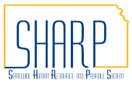 Update Email AddressStatewide Human Resource and Payroll SystemDate CreatedDate Created1/5/2022VersionVersion1.0SystemSystemEmployee Self-ServiceDescriptionDescriptionValidate the address stored in Employee Self-Service (ESS) is your correct primary email address.NavigationNavigationhttps//sharp.sok.ks.gov/sokhrprdess/signon.html1.Enter your Employee ID and Password.  Select Sign In.If you do not remember your password, click on the Forgot Your Password? link.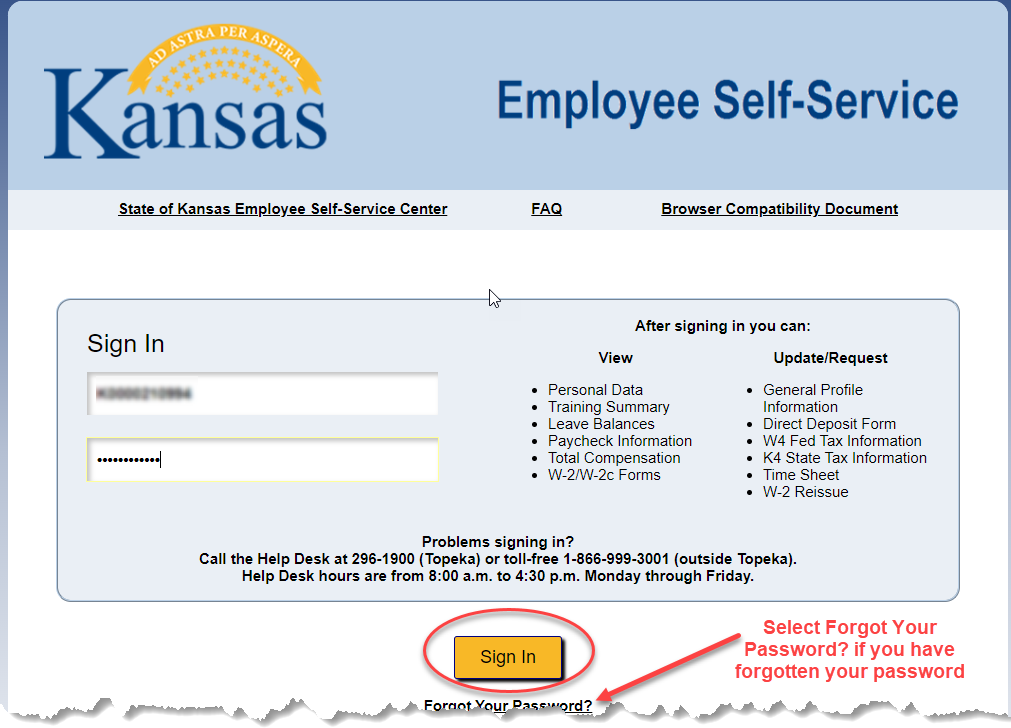 2.Is the address listed in this box correct?  Yes?  Stop.  Nothing further to do.No?  Click on the tile.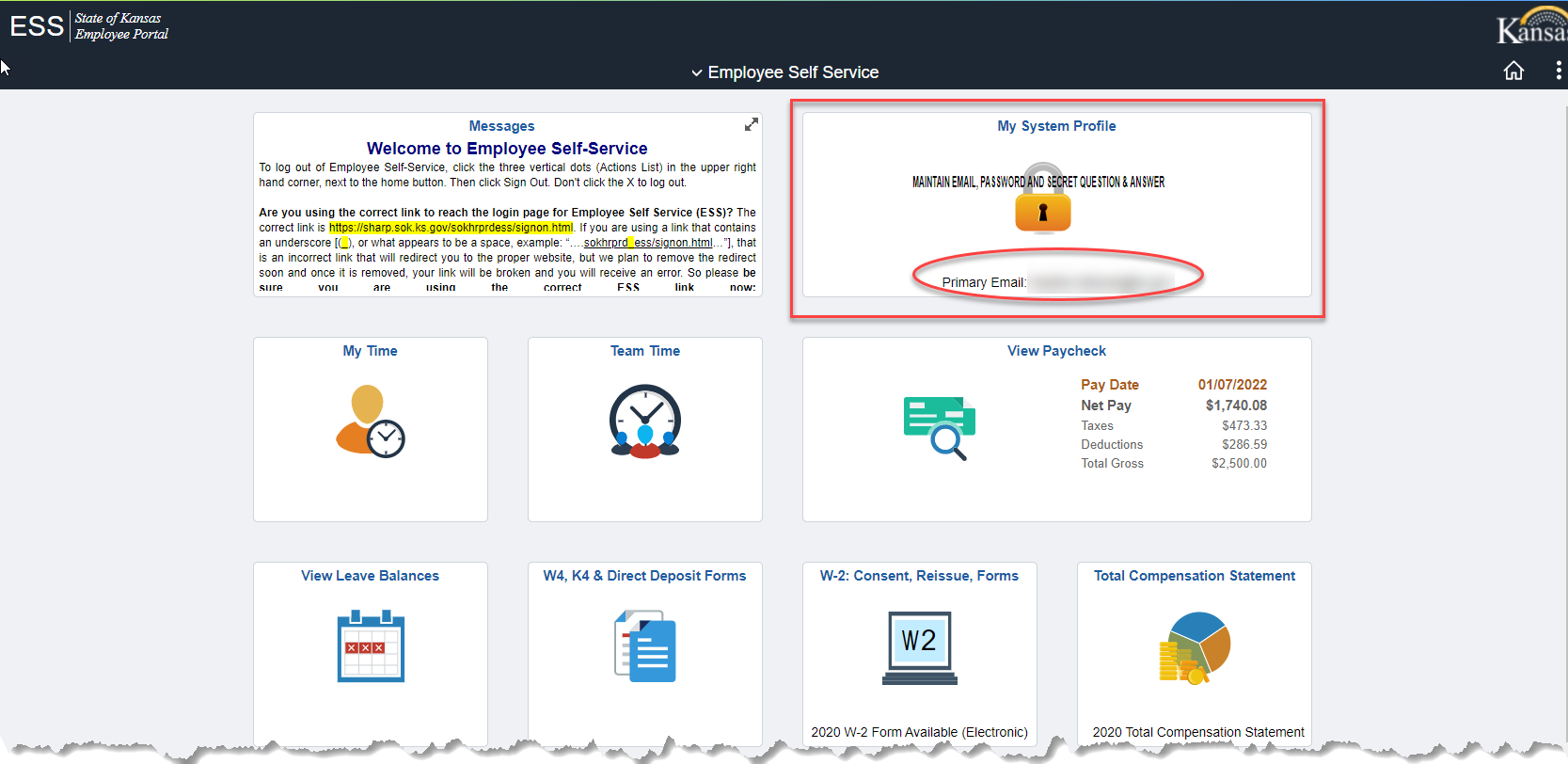 3.Enter the correct Email AddressSave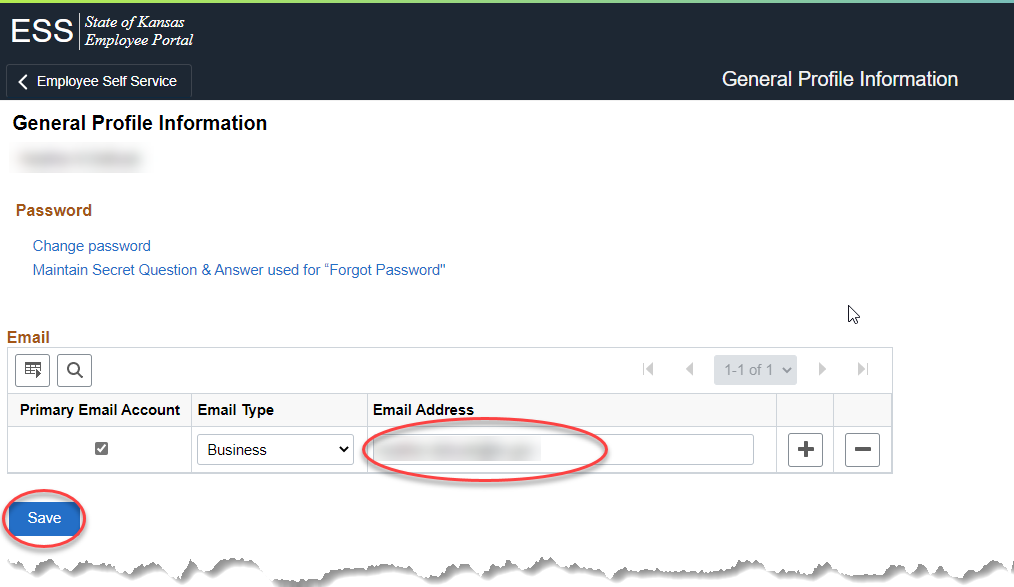 END OF PROCESSEND OF PROCESS